Южный Административный Округ города Москвы.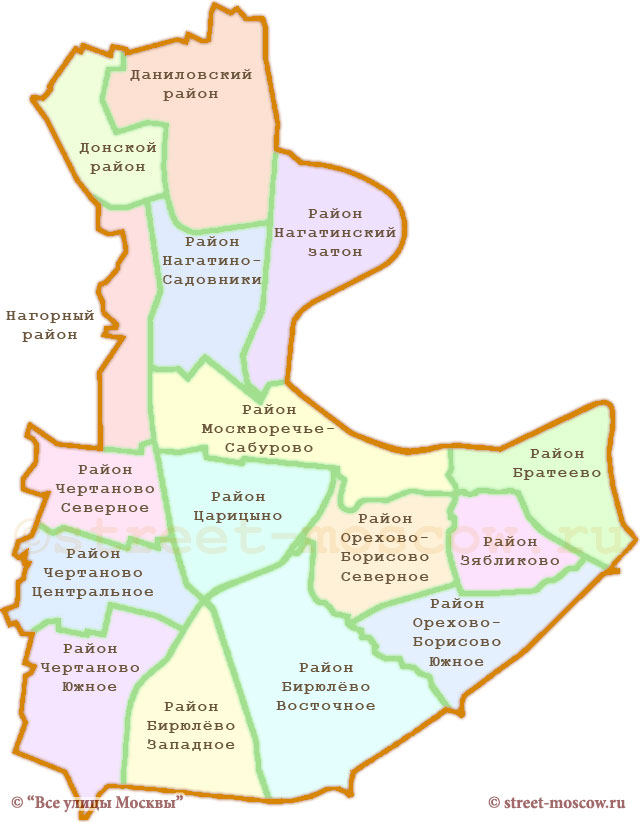 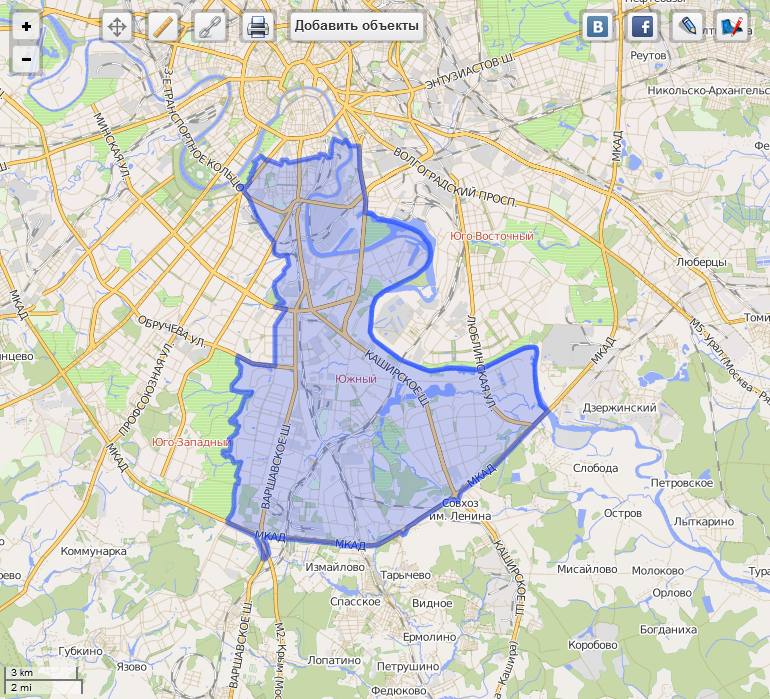                Южный административный округ граничит с Юго-Западным, Центральным и Юго-Восточным округами. На территории округа находится 16 районов: Даниловский, Нагорный, Донской, Западное Бирюлёво, Восточное Бирюлёво, Зябликово, Братеево, Москворечье-Сабурово, Нагатино-Садовники, Северное Орехово-Борисово, Южное Орехово-Борисово, Царицыно, Нагатинский Затон, Центральное Чертаново, Южное Чертаново и Северное Чертаново. Сокращённое название - ЮАО. В Южном округе проживает порядка 1 776 789 человек. Площадь округа составляет 131 квадратных километра. Средняя плотность населения – 13,5 тысяч человек на квадратный километр. Образован 10 июля 1991 года.              По МКАД Южный Административный Округ граничит с Подразделением ИВДИВО 16254 ИВР Домодедово (частью области РФ) Территории ответственности команды ИД Синтеза Подготовок ИВО по районам ЮАО.ФамилияР-он ЮАОПлощадь в км2Кол-во чел.Швец ОльгаЮАО цельно1311 775 000 Кокуева ГалинаЧертаново Северное5,4110 641Кокуева ГалинаЧертаново Центральное6,5111 967Кокуева ГалинаЧертаново Южное9,4142 085Безгубенко ЯнаДаниловский12,689 884Безгубенко ЯнаДонской5,7247 560Барышев СергейБирюлёво -Западное8,5189 693Барышев СергейБирюлёво-Восточное14,77145 100Барышев СергейЦарицыно8,43123 604Фёдорова ЛюбовьМоскворечье-Сабурово9,373 275Фёдорова ЛюбовьБратеево7,63102 110Соловьёва ИринаОрехово-Борисово Сев.7,68128 284Соловьёва ИринаОрехово-Борисово Южн6,95144 824Соловьёва ИринаЗябликово4,38129 655Малинина АнастасияНагорный5,4276 572Малинина АнастасияНагатино-Садовники8,1875 572Малинина АнастасияНагатинский затон9,80114 177